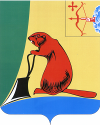 ПриложениеУТВЕРЖДЕНЫпостановлением администрации Тужинского муниципального районаот   15.01.2020   №  19ИЗМЕНЕНИЯв муниципальной программе Тужинского муниципального района «Развитие архивного дела» на 2020 – 2025 годы1. В паспорте муниципальной программы раздел «Объемы финансового обеспечения муниципальной программы» изложить в новой редакции следующего содержания:2. Приложение № 2 к муниципальной программе «Расходы на реализацию муниципальной программы за счет средств районного бюджета» изложить в новой редакции согласно приложению № 1;3. Приложение № 3 к муниципальной программе «Ресурсное обеспечение реализации муниципальной программы за счет всех источников финансирования» изложить в новой редакции согласно приложению № 2.Приложение № 1 к постановлению администрации Тужинского муниципального района от  15.01.2020  № 19Приложение № 2к муниципальной программеРасходы на реализацию муниципальной программы              за счет средств районного бюджетаПриложение № 2 к постановлению администрации Тужинского муниципального района от  15.01.2020   № 19  Приложение № 3  к муниципальной программе                                        Ресурсное обеспечение реализации муниципальной программы за счет всех источников финансированияАДМИНИСТРАЦИЯ ТУЖИНСКОГО МУНИЦИПАЛЬНОГО РАЙОНА КИРОВСКОЙ ОБЛАСТИАДМИНИСТРАЦИЯ ТУЖИНСКОГО МУНИЦИПАЛЬНОГО РАЙОНА КИРОВСКОЙ ОБЛАСТИАДМИНИСТРАЦИЯ ТУЖИНСКОГО МУНИЦИПАЛЬНОГО РАЙОНА КИРОВСКОЙ ОБЛАСТИАДМИНИСТРАЦИЯ ТУЖИНСКОГО МУНИЦИПАЛЬНОГО РАЙОНА КИРОВСКОЙ ОБЛАСТИАДМИНИСТРАЦИЯ ТУЖИНСКОГО МУНИЦИПАЛЬНОГО РАЙОНА КИРОВСКОЙ ОБЛАСТИПОСТАНОВЛЕНИЕПОСТАНОВЛЕНИЕПОСТАНОВЛЕНИЕПОСТАНОВЛЕНИЕПОСТАНОВЛЕНИЕ15.01.2020 №  19                            пгт Тужа                            пгт Тужа                            пгт ТужаО внесении изменений в постановление администрации Тужинского муниципального района от 09.10.2017 № 390 О внесении изменений в постановление администрации Тужинского муниципального района от 09.10.2017 № 390 О внесении изменений в постановление администрации Тужинского муниципального района от 09.10.2017 № 390 О внесении изменений в постановление администрации Тужинского муниципального района от 09.10.2017 № 390 О внесении изменений в постановление администрации Тужинского муниципального района от 09.10.2017 № 390 В соответствии с решением Тужинской районной Думы  от 23.12.2019 № 43/314 «О бюджете Тужинского муниципального района на 2020 год и на плановый период 2021 и 2022 годов», на основании постановления администрации Тужинского муниципального района от 19.02.2015 № 89 «О разработке, реализации и оценке эффективности реализации муниципальных программ Тужинского муниципального района» администрация Тужинского муниципального района ПОСТАНОВЛЯЕТ:1. Внести изменения в постановление администрации Тужинского муниципального района от 09.10.2017 № 390 «Об утверждении муниципальной программы Тужинского муниципального района «Развитие архивного дела» на 2020 – 2025 годы» (далее -  постановление, муниципальная программа соответственно), утвердив изменения в муниципальной программе согласно приложению.2. Настоящее постановление вступает в силу с момента опубликования в Бюллетене муниципальных нормативных правовых актов органов местного самоуправления Тужинского муниципального района Кировской области. В соответствии с решением Тужинской районной Думы  от 23.12.2019 № 43/314 «О бюджете Тужинского муниципального района на 2020 год и на плановый период 2021 и 2022 годов», на основании постановления администрации Тужинского муниципального района от 19.02.2015 № 89 «О разработке, реализации и оценке эффективности реализации муниципальных программ Тужинского муниципального района» администрация Тужинского муниципального района ПОСТАНОВЛЯЕТ:1. Внести изменения в постановление администрации Тужинского муниципального района от 09.10.2017 № 390 «Об утверждении муниципальной программы Тужинского муниципального района «Развитие архивного дела» на 2020 – 2025 годы» (далее -  постановление, муниципальная программа соответственно), утвердив изменения в муниципальной программе согласно приложению.2. Настоящее постановление вступает в силу с момента опубликования в Бюллетене муниципальных нормативных правовых актов органов местного самоуправления Тужинского муниципального района Кировской области. В соответствии с решением Тужинской районной Думы  от 23.12.2019 № 43/314 «О бюджете Тужинского муниципального района на 2020 год и на плановый период 2021 и 2022 годов», на основании постановления администрации Тужинского муниципального района от 19.02.2015 № 89 «О разработке, реализации и оценке эффективности реализации муниципальных программ Тужинского муниципального района» администрация Тужинского муниципального района ПОСТАНОВЛЯЕТ:1. Внести изменения в постановление администрации Тужинского муниципального района от 09.10.2017 № 390 «Об утверждении муниципальной программы Тужинского муниципального района «Развитие архивного дела» на 2020 – 2025 годы» (далее -  постановление, муниципальная программа соответственно), утвердив изменения в муниципальной программе согласно приложению.2. Настоящее постановление вступает в силу с момента опубликования в Бюллетене муниципальных нормативных правовых актов органов местного самоуправления Тужинского муниципального района Кировской области. В соответствии с решением Тужинской районной Думы  от 23.12.2019 № 43/314 «О бюджете Тужинского муниципального района на 2020 год и на плановый период 2021 и 2022 годов», на основании постановления администрации Тужинского муниципального района от 19.02.2015 № 89 «О разработке, реализации и оценке эффективности реализации муниципальных программ Тужинского муниципального района» администрация Тужинского муниципального района ПОСТАНОВЛЯЕТ:1. Внести изменения в постановление администрации Тужинского муниципального района от 09.10.2017 № 390 «Об утверждении муниципальной программы Тужинского муниципального района «Развитие архивного дела» на 2020 – 2025 годы» (далее -  постановление, муниципальная программа соответственно), утвердив изменения в муниципальной программе согласно приложению.2. Настоящее постановление вступает в силу с момента опубликования в Бюллетене муниципальных нормативных правовых актов органов местного самоуправления Тужинского муниципального района Кировской области. В соответствии с решением Тужинской районной Думы  от 23.12.2019 № 43/314 «О бюджете Тужинского муниципального района на 2020 год и на плановый период 2021 и 2022 годов», на основании постановления администрации Тужинского муниципального района от 19.02.2015 № 89 «О разработке, реализации и оценке эффективности реализации муниципальных программ Тужинского муниципального района» администрация Тужинского муниципального района ПОСТАНОВЛЯЕТ:1. Внести изменения в постановление администрации Тужинского муниципального района от 09.10.2017 № 390 «Об утверждении муниципальной программы Тужинского муниципального района «Развитие архивного дела» на 2020 – 2025 годы» (далее -  постановление, муниципальная программа соответственно), утвердив изменения в муниципальной программе согласно приложению.2. Настоящее постановление вступает в силу с момента опубликования в Бюллетене муниципальных нормативных правовых актов органов местного самоуправления Тужинского муниципального района Кировской области. Глава Тужинскогомуниципального района    Л.В. Бледных Глава Тужинскогомуниципального района    Л.В. Бледных Объемы финансового обеспечения муниципальной программыОбщий объем финансирования Программы составляет:  699,5 тыс. рублей, в т. ч. средства:- федерального бюджета – 0 тыс. руб.- областного бюджета – 386,7 тыс. руб.-бюджета Тужинского муниципального района Кировской области (далее – бюджет района) – 312,8 тыс. рублей.№п/пСтатусНаименование муниципальной программы, отдельногомероприятияГлавный распорядитель средств бюджета муниципального района Расходы (тыс. руб.)Расходы (тыс. руб.)Расходы (тыс. руб.)Расходы (тыс. руб.)Расходы (тыс. руб.)№п/пСтатусНаименование муниципальной программы, отдельногомероприятияГлавный распорядитель средств бюджета муниципального района 2020 год2021 год2022 год2023 год2024 год2025 годИтогоМуници-пальная программа«Развитие архивного дела»  на 2020 – 2025 годы администрация Тужинского муниципального района35,035,035,065,969,272,7312,81.Отдельное мероприя-тиеОрганизация хранения, комплектования, учета, использования документов Архивного фонда Российской Федерации и муниципального архива Тужинского района, а также и других архивных документов в муниципальном архиве Тужинского района администрация Тужинского муниципального района35,035,035,065,969,272,7312,8№п/пСтатусНаименование муниципальной программы, отдельногомероприятияИсточники финансирова-ния Расходы (тыс. руб.)Расходы (тыс. руб.)Расходы (тыс. руб.)Расходы (тыс. руб.)Расходы (тыс. руб.)Расходы (тыс. руб.)Расходы (тыс. руб.)№п/пСтатусНаименование муниципальной программы, отдельногомероприятияИсточники финансирова-ния 2020 год2021 год2022 год2023 год2024 год2025 годИтого123456789Муниципальная программа«Развитие архивного дела»  на 2020 – 2025 годывсего93,393,694,0132,8139,4146,4699,5Муниципальная программа«Развитие архивного дела»  на 2020 – 2025 годыфедеральный бюджет0000000Муниципальная программа«Развитие архивного дела»  на 2020 – 2025 годыобластной бюджет58,358,659,066,970,273,7386,7Муниципальная программа«Развитие архивного дела»  на 2020 – 2025 годырайонный бюджет35,035,035,0 65,9 69,272,7 312,81.Отдельное мероприятиеОрганизация хранения, комплектования, учета, использования документов Архивного фонда Российской Федерации и муниципального архива Тужинского района, а также и других архивных документов в муниципальном архиве Тужинского районавсего93,393,694,0132,8139,4146,4699,51.Отдельное мероприятиеОрганизация хранения, комплектования, учета, использования документов Архивного фонда Российской Федерации и муниципального архива Тужинского района, а также и других архивных документов в муниципальном архиве Тужинского районафедеральный бюджет00000001.Отдельное мероприятиеОрганизация хранения, комплектования, учета, использования документов Архивного фонда Российской Федерации и муниципального архива Тужинского района, а также и других архивных документов в муниципальном архиве Тужинского районаобластной бюджет58,358,659,066,970,273,7386,71.Отдельное мероприятиеОрганизация хранения, комплектования, учета, использования документов Архивного фонда Российской Федерации и муниципального архива Тужинского района, а также и других архивных документов в муниципальном архиве Тужинского районарайонный бюджет35,035,035,0 65,9 69,272,7 312,8